Обобщение практики осуществления муниципального контроля вобласти торговой деятельности за 2020 годРаздел 1.Состояние нормативно-правового регулирования в соответствующей сфере деятельностиВ рамках осуществления контроля в области торговой деятельности на территории Соцземледельского муниципального образования администрация руководствуется следующими нормативными правовыми актами:- Федеральный закон от 06.10.2003 № 131-ФЗ «Об общих принципах организации местного самоуправления в Российской Федерации»;- Федеральный закон от 02.05.2006 № 59-ФЗ «О порядке рассмотрения обращений граждан Российской Федерации»;- Федеральный закон от 26.12.2008 № 294-ФЗ «О защите прав юридических лиц и индивидуальных предпринимателей при осуществлении государственного контроля (надзора) и муниципального контроля»;- Приказ Министерства экономического развития РФ от 30.04.2009 № 141«О реализации положений Федерального закона «О защите прав юридических лиц и индивидуальных предпринимателей при осуществлении государственного контроля (надзора) и муниципального контроля»;          -Распоряжение Правительства Российской Федерации от 19 апреля 2016 года № 724-р «Об утверждении перечня документов и (или) информации, запрашиваемых и получаемых в рамках межведомственного информационного взаимодействия органами государственного контроля (надзора), органами муниципального контроля (надзора) при организации и проведении проверок от иных государственных органов, органов местного самоуправления либо организаций, в распоряжении которых находятся эти документы и (или) информация».       - Постановление Администрации Соцземледельского муниципального образования № 73-п от 24.12.2019 г  «Об утверждении Программы профилактики нарушений обязательных требований в области торговой деятельности на 2020 год»Раздел 2. Организация муниципального контроля в области торговой деятельности Контроль осуществляется в целях проведения профилактики нарушений требований законодательства в области торговой деятельности, установленных федеральными законами, законами Саратовской  области, а также муниципальными правовыми актами в сфере торговой деятельности, в целях предупреждения возможного нарушения юридическими лицами, индивидуальными предпринимателями (далее –подконтрольные субъекты) обязательных требований законодательства в области торговой деятельности и снижения рисков причинения ущерба охраняемым законом ценностям.  Органом, осуществляющим муниципальный контроля в области торговой	 деятельности   на  территории Соцземледельского муниципального образования Балашовского муниципального района является администрация Соцземледельского муниципального образования (далее - Администрация).Задачами муниципального контроля являются:-укрепление системы профилактики нарушений обязательных требований путем активизации профилактической деятельности; - выявление причин, факторов и условий, способствующих нарушениям требований законодательства в области торговой деятельности; - повышение правосознания и правовой культуры подконтрольных субъектов. Раздел 3.Действия органов муниципального контроля по пресечению нарушений обязательных требований и (или) устранению последствий таких нарушенийВ 2020 году плановые проверки не проводились в соответствии со ст. 26.1 Закона 294-ФЗ от 26.12.2008 «О защите прав юридических лиц и индивидуальных предпринимателей при осуществлении государственного контроля (надзора) и муниципального контроля».Внеплановые проверки не проводились в связи с отсутствием основания.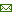 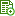 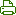 АдминистрацияУставСовет депутатовНормативно-правовые документыМуниципальный заказМуниципальные услуги